Муниципальное образовательное учреждение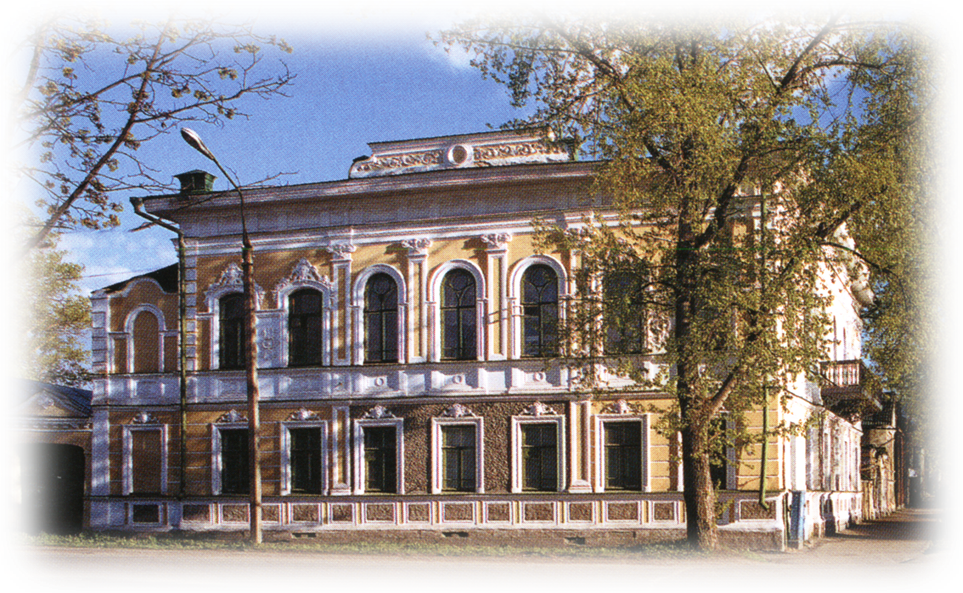 дополнительного образования детейДОМ ДЕТСКОГО ТВОРЧЕСТВА.О Б Р А З О В А Т Е Л Ь Н А Я П Р О Г Р А М М А2018-19 уч. год1. Характеристика учреждения.Тип:  организация дополнительного образованияВид: домУчредитель: муниципальное образование Угличский муниципальный районОрганизационно-правовая форма: учреждениеНаименования филиалов: нетМесто нахождения: г. УгличАдрес(а) осуществления образовательной деятельности:  152615, Ярославская область, г. Углич, ул. Ленина, дом 21/13; 152615, Ярославская область, г. Углич, пл. Пушкина, д. 8 (помещение     № 44 – учебный кабинет); 152612, Ярославская область, г. Углич, Ленинское шоссе, д. 1 А (помещения № 4, 7 – учебные  кабинеты); 152611, Ярославская область, г. Углич,     ул. Кирова, д. 83 (помещение № 21 – спортивный зал); 152610, Ярославская область, г. Углич, м-н Мирный, д. 31 (помещение № 13 – кабинет музыки); 152612, Ярославская область, город Углич, ул.О.Берггольц, д. 6 (помещение № 42 – в детском  доме- актовый зал); 152630, Ярославская область, Угличский район, с.Ильинское, д. 14 (помещение № 6 – учебный кабинет); 152601, Ярославская область, Угличский район, пос. Отрадный (помещения № 9, 18 МОУ Отрадновской СОШ – учебный кабинет, спортивный зал); 152606, Ярославская область, Угличский район, д. Вякирево (помещение № 8 МОУ Юрьевскойсош – учебный кабинет); 152622 Ярославская область, Угличский район, д. Нинорово (помещение № 14 МОУ Ниноровской оош- спортивный зал).1.8. Банковские реквизиты: ИНН 7612007968 , КПП 761201001,Л.сч. УФ АУМР (Дом творчества л.сч. 531.05.010.6 ) ,УФ АУМР – Управление финасов Администрации Угличского муниципального района,р/сч 40701810078913000003,  Банк РКЦ УГЛИЧ  г.Углич   БИК 047891000ОГРН 1027601305874, ОКПО 47157312, ОКФС 14, ОКОГУ 49007, ОКОПФ20903, ОКВЭД 80.10.3, ОКАТО78420000000, КБК00000000000000000180Телефон: 8 (4832) 2-06-59Факс: 8 (4832) 2-06-59e-mail: uglich_ddt@mail.ruСайт: http://ddt.uglich.ruФИО руководителя: Макарова Нина ВладимировнаФИО заместителей:Смирнова Галина Анатольевна, заместитель директора по учебно-воспитательной работе;Камкова Татьяна Валерьевна, заместитель директора по научно - методической работе;Агулина Светлана Викторовна, руководитель структурного подразделения Станции юных натуралистов.2.  Организационно-правовое обеспечение деятельности образовательной организации.Свидетельство о внесении записи в Единый государственный реестр  юридических лиц   о юридическом лице, зарегистрированном до 1 июля 2002 года за основным государственным регистрационным номером 1027601305874  серия 76 № 001130351Государственный регистрационный номер записи о создании юридического лица (ОГРН): 1027601305874    (ИНН): 7612007968   КПП 761201001Устав утвержден постановлением Администрации Угличского муниципального района Ярославской области 13 октября 2014 года № 1748.Лицензия на право ведения образовательной деятельности: серия 76Л02, № 0000204, регистрационный №2 223/14, выдана Департаментом образования Ярославской области 24.11.2014 бессрочно.3. Сведения о зданиях и помещениях для ведения образовательной деятельности и ресурсном обеспечении образовательного процесса.Форма владения зданиями и помещениями: оперативное управление.Площадь общая здания    Дома детского творчества - 691,5кв.м , Станции юных натуралистов - 446 кв.мЗемельный участок  у здания Дома детского творчества -  985 кв.м ,  у здания  станции юннатов - 1563 кв.мОснащение учебных и специализированных помещений, используемых для реализации образовательных программ: учебные кабинеты  Дома детского  творчества (398,4 кв.м): - кабинет туризма – 24.2 кв.м- кабинет прикладных ремёсел – 26.6 кв.м- кабинет рукоделия – 24,7 кв.м- кабинет Стадии изо – 33,9 кв.м- кабинет Студии классической гитары – 19,2 кв.м- театральный  зал – 39,9 кв.м- танцевальный  зал – 80,9 кв.м- компьютерный  класс – 19,1 кв.- судомодельная мастерская – 26.7 и 23,3 кв.м- кабинет литературного творчества – 26,9 кв.м- кабинет английского языка  – 25,5 кв.м- методический кабинет (краеведческий клуб Алатырь) -27.5 кв.мучебные кабинеты Станции юннатов (164,8 кв.м.):- учебный кабинет №1 – 17,3 кв.м- учебный кабинет №2 – 32,1 кв.м- учебный кабинет №3 – 31,8 кв.м - музей природы (каб.№4) – 51 кв.м- живой уголок (каб.№ 5) – 33,6 кв.м- кабинет №6 – 17 кв.м- учебный кабинет №7 – 32,6 кв.мАдминистративные и вспомогательные помещения- в здании Дома детского творчества:- кабинет директора - 26,4 кв.м- бухгалтерия    - 14,8 кв.м- костюмерная   -  16,6 кв.м- места общего пользования – 235,3 кв.м- мастерская судомоделизма – 75,7 кв.м (идёт ремонт)- хозяйственные помещения  – 79 кв.м- в здании Станции юных натуралистов:  - административный и методический кабинеты  – 26,4 кв.м- места общего пользования – 133,8 кв.м- подсобные помещения – 121 кв.м.        Также используются помещения общеобразовательных школ по адресам, указанных в приложении к лицензии.В Доме детского творчества функционирует локальная сеть. Реализован электронный документооборот на основе сетевых папок общего доступа. Доступ к сети интернет осуществляется на рабочих местах пользователей и в компьютерном классе. В учебном процессе используются 15 компьютеров и 3 ноутбука, в административных и методических целях  используется  10 компьютеров.Кадровый потенциал учреждения.Сведения о педагогических работниках: Дом детского творчества -  многопрофильное учреждение дополнительного образования детей, осуществляющее осуществляет обучение  по дополнительным общеобразовательным – дополнительным общеразвивающим программам пяти направленностей:  - художественной  -  технической   - туристско- краеведческой  -  естественно-научной   - социально-педагогическойХарактеристика контингента детей -   ( на 1.01 2018)5.1. Общая численность обучающихся на 31.12.2018 года  составляет 1423 человека. В организации сформирована 112 учебных групп постоянного состава. Обучение ведется на русском языке с использованием очных форм образования.5.2. Состав обучающихся по направленностям образовательных программ Дома детского творчества:6 . Образовательный процесс.Главная   миссия  Дома детского творчестваи состоит в том, чтобы предложить пути развития творческих способностей каждому ребенку, пришедшему в учреждение.   Дом детского творчества осуществляет свою  деятельность по  следующим  направлениям:образовательная деятельность по дополнительным общеобразовательным  программам- дополнительным общеразвивающим программам;организационно-массовая деятельность  в масштабах муниципального района;методическая деятельность;социально-педагогическая деятельность.    6.1 Образовательная деятельность в учреждении построена на педагогике сотрудничества. Она организована таким образом, что деятельность детей  последовательно переходит из одной стадии в другую: сначала создаются условия, благоприятные для участия ребенка в творческой деятельности, затем обеспечивается сотрудничество в творческом процессе  с теми, кто уже  в какой-то мере  освоил изучаемый материал; потом следует  самостоятельное творчество и поиск форм и средств реализации его творческого потенциала.  Такая логика образовательного процесса позволяет создать детям равные «стартовые» возможности  и чутко реагировать на быстро меняющиеся  потребности  детей и их родителей.Цель образовательного процесса:   создание условий, способствующих развитию личности ребенка,  и благоприятной коммуникативной среды.Образовательный процесс осуществляется по дополнительным общеобразовательным общеразвивающим программам следующих направленностей:  художественной, туристско-краеведческой, естественно-научной, технической  и социально-педагогической направленности.Это обусловлено рядом причин:- социальный заказ ( дети, родители, педагоги школ);- кадровые и материальные   возможности учреждения;- заказ  учредителя;- тенденции развития образования ( и дополнительного в частности).6.2. Организация и содержание образовательного процесса.Образовательная деятельность детей в Доме детского творчества осуществляется в одновозрастных или разновозрастных объединениях по интересам.    Основной формой работы с учащимися являются творческие объединения по интересам (клуб, студия, ансамбль, группа, секция, кружок,  школа и другие). Количество обучающихся объединения учащихся определяется в зависимости от характера деятельности объединения, уставных требований  и возраста учащихся. Как правило, списочный состав объединения, секции, клуба, кружка, школы и т.п. для учащихся первого года обучения не менее 12 человек, для учащихся второго года – не менее 10 человек, третьего и последующих годов обучения - не менее 8 человек. Каждый обучающийся имеет право заниматься в нескольких объединениях и менять их в течение учебного года. Режим занятий обучающихся определяется расписанием учебных занятий, утвержденным директором. Расписание учебных занятий составляется администрацией по представлению педагогических работников с учетом загрузки помещений и установленных санитарно-гигиенических норм. Учащиеся первого года обучения занимаются не более 3-х раз в неделю по 2 академических часа, учащиеся второго и последующих лет обучения занимаются не более 9 часов в неделю. Для учащихся 5-6 летнего возраста продолжительность учебных занятий составляет 30 - 35 минут.Занятия могут вестись как по типовым программам, так и по модифицированным и авторским программам, разработанными педагогами и утвержденными методическим советом учреждения.Одной из наиболее эффективных технологий, применяемых в учебном процессе является педагогическая технология системы учебных занятий.Обучающийся развивается, участвует в таких видах деятельности, как игровая, познавательная, трудовая и общение. В условиях Дома детского творчества  процесс развития личности идет прежде всего на учебном занятии и поэтому задача педагога состоит в том, чтобы обеспечить включение каждого ребенка в разные виды деятельности, сочетание которых определяется целью учебного занятия и отдельных его частей. Именно правильно выбранная цель определяет отбор методов и форм организации учебно-познавательной деятельности обучающихся. В педагогической  практике  применяются следующие  формы учебных занятий  такие как:  тренинг,  пленэр, тренировочное занятие, семинар,  консультация,   экскурсия,  учебная игра, упражнения, самостоятельная работа, репетиция и другие. Вместе с тем, в основе многообразных форм учебных занятий имеются общие характеристики:каждое учебное занятие имеет цель, конкретное содержание, определенные методы организации учебно-педагогической деятельности;любое учебное занятие состоит из отдельных взаимосвязанных этапов;построение учебного занятия осуществляется в определенной логике, зависящей от его цели и типа.     Образовательный  процесс продолжается с сентября по июнь месяц. В летний период организуются профильные лагеря, где дети, в отличной от обычных занятий форме, продолжают заниматься любимым делом. В каникулярное время организуются  походы, экскурсии, соревнования, работает лагерь с дневным пребыванием для обучающихся в творческих объединениях Дома творчества.Содержание образования определяется образовательными программами, разрабатываемыми, принимаемыми и реализуемыми Домом детского творчества самостоятельно или на основе типовых программ дополнительного образования с учетом запросов учащихся, потребностей семьи, особенностей социально-экономического развития региона и национально-культурных традиций.  Все образовательные программы  утверждаются, согласно Устава, педагогическим  либо методическим советом учреждения в начале каждого учебного года. Система дополнительного образования отличается  гибкостью  и мобильностью, поэтому педагогическим советом учреждения могут вноситься  коррективы в учебный план. Это происходит тогда, когда возникает новое творческое направление, приходит  в учреждение новый педагог, предлагая  не входящую в учебный план программу. Педагог дополнительного   образования,   осуществляя  образовательный   процесс  через   педагогическую    деятельность,  ведет  воспитательную, учебную, организационную, социальную, просветительную, досугово-массовую,    диагностическую,    методическую,       общественную, финансово- хозяйственную  работу.Воспитательная  работа.-  формирует требуемое  отношение   обучающихся  к    выбранной  деятельности,      к коллективу,  среди   которого  он  находится;- соблюдает    условия  личностно-ориентированного    подхода в       педагогическом  процессе с  целью   осознания  обучающимся  своей  индивидуальности,      что  в  итоге  определяет  его  отношение  к  миру.Учебная  деятельность.осуществляет  процесс приобретения  обучающимися  знаний,  умений,  навыков с учетом  специфики  преподаваемого  предмета,  проводит  учебные  занятия по  теоретическим  и  практическим  разделам  согласно  учебно-тематическому  плану;реализует  образовательную   программы   по своему направлению,  утвержденную  методическим  советом  Дома детского творчества, в  соответствии  с  расписанием  занятий,  утвержденным  директором; обеспечивает  обоснованный  выбор  форм,  средств  и  методов  обучения  с  учетом  индивидуальных  и  возрастных  особенностей  исходя  из  социально-экономической  целесообразности,  способствующих  развитию  учащихся. Организационная  работа.комплектует  состав  объединений: 1 год обучения- к  15 сентября,  2,3,4 год обучения- к 5 сентября, согласно устава и  нормативных  требований  по  помещениям;принимает  меры  по  сохранению  контингента  в  течение  срока  обучения;составляет  планы,  программы  работы  объединений;организует  выполнение  практических  работ  согласно  специфике деятельности;ведет  учет  посещения  занятий  учащимися;организует  образовательный  процесс  в  соответствии  с  правилами  техники  безопасности  и  санитарно-гигиенических  норм.Социальная  работа.-    осуществляет  разнообразную  творческую  деятельность,  поддерживает            одаренных  и  талантливых  детей  в  т.ч.  и  детей  имеющих  отклонения  в  развитии;обеспечивает  соблюдение  прав  и  свобод  учащихся.Просветительская  деятельность.устанавливает  связи  с  различными  (по  своему  выбору)  учреждениями  совместно  с     администрацией      Дома творчества;формирует  заинтересованное  отношение  к  содержанию  определенного  вида  деятельности  через  организацию  показа  результата  учащихся  (концерты,  выставки,  соревнования,    и  т.д.);организует участие   в  смотрах  конкурсах,  фестивалях,  показах,  олимпиадах  районного,  городского,  областного    уровней;осуществляет  связь   с   другими   коллективами  по  своему  профилю.Диагностическая  работа.прогнозирует  результат  образовательной  деятельности,  анализирует  педагогический  процесс;выявляет  уровень  развития  обучающегося  на  начальном,  среднем  и  конечном  этапе обучения,  способствует  более  быстрому  развитию;-    разрабатывает  критерии  оценки    для  своего  объединения  и  формы         отчетности,   использует    индивидуальные  технологии по  отслеживанию  развития  учащегося,  а  также  технологии  других  учебных  учреждений,  институтов;ведет в установленном порядке документацию, текущий контроль успеваемости обучающего и своевременно предоставляет отчетные данные администрации по требованию.Методическая работа.участвует в деятельности методических объединений, педагогических советов, лабораторий;разрабатывает учебные и образовательные программы по своему направлению, готовит статьи (по желанию) для печати в журналах и других периодических  изданиях, исходя из личного педагогического опыта и опыта учащихся;обеспечивает занятия совместно с методистом дидактическими материалами в соответствии с учетом специфики профиля;участвует в качестве слушателя или выступающего на конференциях, семинарах, круглых столах, диспутах районного, городского и других уровней. Работа с родителями.поддерживает постоянную связь с родителями (законными представителями обучающихся), формирует заинтересованное отношение их к успехам и творческому росту обучающихся;приобщает родителей к организации и сопровождению образовательного процесса через родительские благотворительные пожертвования  для нужд Дома детского творчества; проводит родительские собрания, открытые занятия, консультации по требованию, телефонные опросы. Досугово-массовая деятельность.помогает в организации и сам организует внеучебные мероприятия для обучающихся, для обучающихся и родителей, вечера отдыха, творческие встречи, игровые программы и др., оказывающие влияние на поддержание дружеской атмосферы коллектива;планирует деятельность объединения с учетом проведения и участия в досугово-массовых мероприятиях обучающихся, где они имеют возможность проявить свои личные, общественные и образовательные способности. Финансово-хозяйственная деятельность.ежегодно отчитывается перед администрацией об использовании добровольных родительских пожертвований на нужды объединения;обеспечивает совместно с административно-хозяйственной службой развитие и укрепление материальной базы своего объединения;заботится о состоянии и оформлении своего рабочего места, учебного кабинета Образовательная программа  Дома детского творчества  в 2018\19 учебном году     предполагает реализацию следующих дополнительных общеобразовательных, общеразвивающих  программ:программы  художественной  направленности:социально-педагогической направленности:технической направленности:туристско-краеведческой направленности:естественно-научной  направленности:Комплексные программы:6.3. Мониторинг образовательных результатов. Система мониторинга образовательных результатов обучающихся определяется программой объединения. Мониторинг  может проходить в форме итоговых занятий,  соревнований, олимпиад, выставок, конкурсов, концертов. По результатам мониторинга допускается перевод учащихся в группу, где реализуются программы более высокого уровня. Результаты мониторинга не могут служить основанием для отчисления учащихся из учреждения. Обучающиеся, не освоившие образовательную программу предыдущего уровня, могут, по их желанию, повторить обучение на следующий годОбъективный и систематический контроль учебной работы учащихся является важнейшим средством управления образовательно-воспитательным процессом, так как содействует повышению уровня преподавания, улучшению организации учебных занятий обучающихся и усилению их ответственности за качество своего труда.Результаты контроля учебной работы обучающихся служат основанием для внесения корректив в содержание и организацию процесса обучения, а также для поощрения успешной работы лучших воспитанников, развития их творческих способностей, самостоятельности и инициативы в овладении знаниями, умениями и навыками.В Доме детского творчества применяются следующие виды контроля работы обучающихся:вводный, организуемый перед началом работы;текущий, проводимый в ходе учебного процесса;рубежный, проводимый в период обучения и по завершении изучаемого курса, определенных   разделов;итоговый, проводимый после завершения всей учебной программы.Контроль может проводиться в следующих формах:собеседование;показательное мероприятие;открытое занятий для родителей;концерт для родителей;заполнение карточек ответов;зачет;тестирование;выполнение спортивных нормативов;контрольное упражнение;участие в конкурсах, олимпиадах, соревнованиях;участие в выставках, фестивалях;самостоятельное выполнение творческих заданий.Результаты контроля анализируются, что позволяет принимать соответствующие меры по совершенствованию учебного процесса. Разнообразные  формы работы с детьми повышают их интерес к обучению. Кроме того, педагоги имеют возможность увидеть результаты своего труда, что повышает их активность и творческий поиск.    Гибкие  формы обучения  в сочетании  с традиционными подходами работы с детьми дают позитивные результаты:  ежегодные  призовые места на  муниципальных  и областных  конкурсах, соревнованиях, фестивалях.Участие детей в конкурсах, фестивалях, соревнованиях в 2017-18 уч. году. Уровень учреждения.Муниципальный уровень.Всего за 2017  год    -    545 участников,  109 победителей,  170 призёровОбластной уровень.Всего за год: 248 участников, 20 победителей,  74 призёраМежрегиональный и всероссийский уровень.Всего за год: 204 участника,  99 победителей, 80 призёровВсего за год на всех уровнях:  1009 участников, 228 победителей,  324 призёра.      Массовая деятельность.   Цель массовой деятельности Дома детского творчества -  создание условий для  самореализации и социализации детей и подростков Угличского муниципального района.  Задачи:  удовлетворение потребностей детей  в активных формах познавательной деятельности, организация  содержательного досуга. Учреждению удалось сохранить традиции и вместе с тем возникли новые формы проведения массовых дел для школьников города и района.        Активизируя познавательную и научно-исследовательскую деятельность учащихся, педагоги ДДТ формируют их гражданскую позицию и нацеливают на изучение родного края через образовательные краеведческие  и экологические программы.  Массовые мероприятия, проведённые учреждением в 2017/18 учебном году для школьников района.Досуг детей, занимающихся в т\о ДДТМетодическое обеспечение образовательного процесса.№ п\пПоказатель.Показатель.Показатель.Показатель.Количество человек%1.Педагогических работников.Педагогических работников.Педагогических работников.Педагогических работников.4670,7 %2.Из них внешних совместителей.Из них внешних совместителей.Из них внешних совместителей.Из них внешних совместителей.1929,23.Образовательный уровень педагогических работников.Образовательный уровень педагогических работников.с высшим профессиональным образованиемс высшим профессиональным образованием3576,13.Образовательный уровень педагогических работников.Образовательный уровень педагогических работников.со средним профессиональным образованиемсо средним профессиональным образованием1123,93.Образовательный уровень педагогических работников.Образовательный уровень педагогических работников.с начальным профессиональным образованиемс начальным профессиональным образованиемнет03.Образовательный уровень педагогических работников.Образовательный уровень педагогических работников.студенты, не имеющие профессионального образованиястуденты, не имеющие профессионального образования004. Прошли курсы повышения квалификации за последние 5 лет по должности «педагог дополнительного образования» или по должности «учитель», соответствующей предметной направленности преподаваемой программы.Прошли курсы повышения квалификации за последние 5 лет по должности «педагог дополнительного образования» или по должности «учитель», соответствующей предметной направленности преподаваемой программы.Прошли курсы повышения квалификации за последние 5 лет по должности «педагог дополнительного образования» или по должности «учитель», соответствующей предметной направленности преподаваемой программы.Прошли курсы повышения квалификации за последние 5 лет по должности «педагог дополнительного образования» или по должности «учитель», соответствующей предметной направленности преподаваемой программы.23505.Имеют квалификационную категорию по должности «педагог дополнительного образования» или по должности «учитель», соответствующей предметной направленности преподаваемой программы.Имеют квалификационную категорию по должности «педагог дополнительного образования» или по должности «учитель», соответствующей предметной направленности преподаваемой программы.Имеют квалификационную категорию по должности «педагог дополнительного образования» или по должности «учитель», соответствующей предметной направленности преподаваемой программы.Всего2452,15.Имеют квалификационную категорию по должности «педагог дополнительного образования» или по должности «учитель», соответствующей предметной направленности преподаваемой программы.Имеют квалификационную категорию по должности «педагог дополнительного образования» или по должности «учитель», соответствующей предметной направленности преподаваемой программы.Имеют квалификационную категорию по должности «педагог дополнительного образования» или по должности «учитель», соответствующей предметной направленности преподаваемой программы.высшую919,65.Имеют квалификационную категорию по должности «педагог дополнительного образования» или по должности «учитель», соответствующей предметной направленности преподаваемой программы.Имеют квалификационную категорию по должности «педагог дополнительного образования» или по должности «учитель», соответствующей предметной направленности преподаваемой программы.Имеют квалификационную категорию по должности «педагог дополнительного образования» или по должности «учитель», соответствующей предметной направленности преподаваемой программы.первую1634,86.Состав педагогического персоналаПедагог дополнительного образованияПедагог дополнительного образованияПедагог дополнительного образования3576,16.Состав педагогического персоналаПедагог-организаторПедагог-организаторПедагог-организатор715,56.Состав педагогического персоналаКонцертмейстерКонцертмейстерКонцертмейстер24,36.Состав педагогического персоналаМетодистМетодистМетодист24,37.Имеют Почётные звания и Государственные награды.Имеют Почётные звания и Государственные награды.Имеют Почётные звания и Государственные награды.Имеют Почётные звания и Государственные награды.1333,3Кол-во творчес.объедин.Кол-вогруппКол-во детейМал. Дев.До 5 лет5-9 лет10-14 лет15-17 лет18-21 годВ здании ДДТНа базе  ОУНа СЮН361121423500923786925471035852185386Направленность дополнительной образовательной программы.Кол-во творческих объединенийКол-во группКоличество обучающихсяХудожественная 936517Социально-педагогическая426334Туристско-краеведческая911150Естественно-научная1135386Техническая3446Итого361121423Название программыВозраст детейВ каком т/о реализ.ПедагогСрок обуч.Краткая аннотация1.«Основы рукоделия»8-14 летт/о«Рукоделие»Мисяченко Л.Д.4 годаПрограмма предусматривает ознакомление детей с основами традиционных рукоделий: вышивки, бисероплетения,  игрушек из ниток, макраме, изонити.2.«Волшебные петельки»7-14 летт/о«Волшебные петельки»Карасева Л.З.5 летОбучение детей технике вязания спицами и крючком, знакомство с технологией изготовления вязаных изделий. В процессе обучения предполагается развитие умения реализовать в повседневной жизни знания, умения и навыки, полученные на занятиях, воспитание усидчивости, терпения, целеустремлённости.3.«Выжигание по дереву»7-12 летт/о «Огонёк»Борисова И.С.2 годаНа занятиях дети учатся разнообразным приёмам выжигания, формируются понятия светотени и объёма. Процесс обучения способствует воспитанию таких качеств как трудолюбие, аккуратность, терпение.4.Изобразительное  искусство6-14 летСтудия изобразительного искусства  «Лунный свет»Хлебушкина Л.Е.5 летРеализация программы предполагает обучение живописи, рисунку, композиции; знакомство с историей искусства. Данная программа построена таким образом, чтобы дать детям ясные представления о системе взаимодействия искусства с жизнью.«Кукольный театр «Домовенок»7-11 летКукольный театр «Домовенок»Портнова Г.Д.1 годВ процессе обучения дети знакомятся с историей театра кукол, с образом куклы, учатся основным приемам кукловода.На игровых речевых тренингах работают над интонационной выразительностью речи, тренируют дыхание. На занятиях учатся работать в команде, слушать и слышать друг друга.5.Обучение игре на шестиструнной гитаре9-16 летСтудия классическойгитары «Аккорд»Антонов И.Н. 1 годПрограмма реализуется в Студии классической гитары "Аккорд" и способствует выработке у детей навыков исполнительства на гитаре, развитию у них музыкальных способностей, коммуникативности, умения слушать себя и собеседника, выступать на публике.6Хореография «Топотушки»4-7 летТанцевальный коллектив «Звездопад»Ахмедчанова М.В.4 годаВ процессе обучения дети знакомятся с историей возникновения и развития танцевального искусства, учат основные простые танцевальные движения, учатся слышать ритм.Основная форма проведения занятия - игра.7Хореография «Звездопад»8 -18 летТанцевальный коллектив «Звездопад»Кадовбина Ю.А. 7 летРитмическое развитие детей, изучение азбуки классического танца, элементов народного  и эстрадного танца.Развитие способности к танцевально-музыкальной импровизации, развитие актёрского мастерства.  Постановка  эстрадных, народных, игровых танцев. Участие в фестивалях, конкурсах.9«Музыка и вокал»4-14 летВокальный ансамбль«Музыкальная карусель» Мостицкая Е.А.2 года Изучение основ музыкальной грамоты. Обучение   пению в ансамбле. Выступление на вокальных конкурсах.10«Детский театр «Арлекин»разновозрастныйДетский театр «Арлекин»Ахмедчанова М.В.1 годОсновы актёрского мастерства, постановка детских спектаклей, проведение игровых программ для  детей и участие в массовых мероприятиях.1Английский язык7-11 летТ/о «LittlEnglichmen»Егорова С.В.Саргсян Л.К.4 годаОбучение английскому языку позволяет сформировать у ребёнка основы коммуникативн. компетенции, заложить правильное произношение, способствует накоплению базового лексического запаса.2«Дорожный патруль»10-13 летКлуб ЮИД «Дорожный патруль»Королькова Т.В.1 годРабота клуба нацелена на проведение теоретическ. и практических занятий, построена по принципу «от простого к сложному» и получения теоретических знаний и практических умений на каждом последующем этапе обучения.Название программыВозраст детейНазвание т/оПедагогСрок обуч.Краткая аннотация1Судовое моделирование10-16 лет«Корабел»Давыдов С.В.4 годаДанная программа предусматривает изготовление судов разной сложности. В  1-ом году обучения - это простейшие контурные модели. В последующих годах обучения - изготовление более сложных по конструкции моделей.2«Компьютерная грамота»7-11 летт/о «С компьютером на ты»Костырко Д.Б.3 годаПрограмма представляет собой  курс    основ компьютерной грамотности, который предполагает: знакомство с составными частями  компьютера, носителями информации; освоение терминологии информатики;формирование навыков работы на ПК в графических и текстовых  редакторах; применять компьютер для решения творческих задач3«Начальное техническое моделирование»7-9 летт/о «Самоделкин»Костырко Д.Б.1 годПрограмма направлена на формирование у детей первоначальных конструкторских навыков. Изготовление моделей техники и архитектуры из бумаги и картона.Название программыВозраст детейНазвание т/оПедагогСрок обуч.Краткая аннотация1.«Юный турист»11-16 летТуристский клуб «Соколята»,т/о «Юный турист» на базе ДДТСоколов Н.В.,4 годаРеализация программы предполагает получение детьми знаний по различным видам туризма: пешему, горному, водному, лыжному на занятиях различных форм обучения: занятия - практикумы, экскурсии, походы, соревнования.2.«Юный турист»11-16 летТ/о «Юный турист»  на базе ООУ.Толокнова Е.В.Бороздин А.М.,Федорова Л.А.,Малкова С.В.4 годаРеализация программы предполагает получение детьми знаний по различным видам туризма: пешему, горному, водному, лыжному на занятиях различных форм обучения: занятия - практикумы, экскурсии, походы, соревнования.3Индивид. образ. маршруты9-18 летКраеведческий клуб «Алатырь»Швец О.И., Ефимова О.Г. Камкова Т.В.Кригер Е.Ю.1 годИсследовательская краеведческая деятельность, участие в организации и проведении муниципальных краеведческих мероприятий4Планы деятельнос.Краеведческклубов Краеведческие клубы на базе  общеобразовательных школСоколова Е.В (МОУ Ильинская СОШ), Веденеева Л.Н. (МОУ Юрьевская СОШ),1 годИсследовательская краеведческая деятельность, участие в краеведческих конкурсах.Название программыВозраст детейНазвание т/оПедагогСрок обуч.Краткая аннотация1.«Друзья природы»9-12 лет«Друзья природы»Кобзарь Л.А.3 годаРеализация программы предполагает разнообразную деятельность. Наряду с изучением теоретических знаний по уходу и содержанию домашних декоративных животных и комнатных растений, большое внимание уделяется трудовому воспитанию2.«Природа и фантазия»7-11 лет«Природа и фантазияМорошкина Н.А.4 годаИзучение приёмов сбора, хранения природного материала и последующего создания из него  декоративных поделок3.«Природа и фантазия» (флористика)12-16 лет«Юный флорист»Федина Е.П.2 годаСоздание цветочных и растительных композиций, принципы и правила  создания букетов. Свойства природных материалов.4«Занимательная биология»14-17 лет«Занимательная биология»Агулина С.В.1 годПрограмма направлена на углублённое изучение биологии через занимательное содержание. 5«Мода на животных. Мода для животных»7-11 лет«Мода на животных. Мода для животных»Сопина М.М.2 годаРеализация программы предполагает знакомство с домашними животными, правилами ухода за ними. Изготовление игрушек и аксессуаров для своих питомцев.6«Песчаные фантазии»10 - 12 летСтудия пескаЖарова А.Ю.1 годПрограмма направлена на развитие у детей фантазии, воображения, мелкой моторики. Психотерапевтический эффект от занятий с кварцевым песком, -   приобретение эмоционального равновесия, ощущение внутренней гармонии.7«Дети Гиппократа»14-16 летТ\о «Дети Гиппократа»Агулина С.В.1 годЗанятия имеют комплексный характер, так как опираются на основы различных биологических наук: анатомии, физиологии, гигиены, микробиологии.Они способствуют  углублению знаний старшеклассников по основам медицинских знаний, выработке дополнительных умений и навыков диагностирования заболеваний, оказания перовой доврачебной медицинской помощи, выполнению некоторых  предписаний врача по уходу за больным.8«Природная редакция»12-17 лет«Природная редакция»Пятнова Ю.Н.1 годНа занятиях юные корреспонденты будут учатся пристально всматриваться в суть явлений и вещей, стремиться не только реально оценивать мир, но и себя в нём. Данная программа нацелена на совершенствование основных видов речевой деятельности в их единстве и взаимосвязи9«Природная мастерская»«Природная мастерская»Грицевич М.Ю.1 годИзготовления поделок, применяя техники: аппликация, мозаика, лепка. Обучение последовательности выполнение изделий из и плодов и семян растений, шишек, скорлупы орехов, перьев, ракушек и др.10Природа в 3D7-10 летПрирода в 3DБаранова А.А.Использование ЛЕГО для конструирования природных сюжетов в 3D. Занятия способствуют развитию интеллекта, воображения, мелкой моторики, творческих задатков детей. Особое внимание уделяется развитию логического и пространственного мышления. Дети учатся работать с предложенными инструкциями, формируются умения сотрудничать с партнером, работать в коллективе. 11План деятельности11-14 летЭколого-литератупный клуб «Родники души»Сопина М.М.1 годНа занятиях клуба дети смогут увидеть целостность мира,  будут учиться слышать, чувствовать и понимать красоту природы и мир вокруг не только через личные наблюдения, но и посредством литературы.12План деятельности14-17 летЭкологический клуб «Муравейник»Агулина С.В.2 годаЗнакомство с экологической обстановки родного края, постановка различных опытов, экспериментов. Прикосновение к миру науки.13План деятельностиразновозрастныйСемейный  клуб «ЭкоДом»Баранова А.А.1 годСемейный клуб "Экодом Задачей семейного клуба является сплочение молодых семей, организация совместного досуга детей с родителями, формирование экологической культуры и здорового образа жизни.14План деятельности разновозрастныйКлуб цветоводов «Семицветик»Наумова А.С.1 годОсновными задачами клуба «Семицветик» являются:• обмен опытом по уходу за комнатными цветами, обмен посадочным материалом;• организация и проведение семейного досуга и совместного творчества;• организация совместной деятельности детей и их родителейТворческое объединение Учебные предметы, входящие в программу:Возраст детейРуководительКраткая аннотация1Школа раннего развития «Росток»Изобразительное искусствоОригамиХореографияАБВГД –ейкаРазвивающие игрыАнглийский языкСчитай-каПсихологическая этикаОкружающий мирМузыка5-6 летБелоусова Е.В.Программа предполагает развитие речи, интеллектуальных способностей, психических процессов (память, внимание, воображение), познавательной активности, мелкой моторики дошкольника.2.Школа творческой ориентации «Компас»Развивающие игрыВыжигание по деревуМастерская сувенировОригамиКомпьютерная грамотаХореографияНачальное техническое моделирование»7-10 Егоренко Е.В.Программа проводится  с целью содействия  реализации программ внеурочной деятельности  ООУ и предполагает комплекс творческих занятий по выбору обучающихся, который  на ориентационном уровне знакомит детей с программами, реализуемыми в учреждении.3Школа естествоиспытателей «Маршрутами природы»«Клуб путешественников»«Природа и фантазия»«Умная игротека»«Друзья природы»7-10 летГалямина Г.Т.Реализация программы предполагает изучение теоретических знаний по уходу и содержанию домашних декоративных животных и комнатных растений, а также дает знания об окружающем мире.4Школа для малышей «Тропинки открытий»«Фантазеры»«Экознайка»«Растём играя»«Лаборатория чудес»3-5 летАгулина С.В.Программа предполагает ознакомление детей с миром природы."Утверждаю"                                                                                                                                      Директор МОУ ДОД   Дом детского творчества                          Н.В.Макарова"Утверждаю"                                                                                                                                      Директор МОУ ДОД   Дом детского творчества                          Н.В.Макарова"Утверждаю"                                                                                                                                      Директор МОУ ДОД   Дом детского творчества                          Н.В.Макарова"Утверждаю"                                                                                                                                      Директор МОУ ДОД   Дом детского творчества                          Н.В.Макарова"Утверждаю"                                                                                                                                      Директор МОУ ДОД   Дом детского творчества                          Н.В.Макарова"Утверждаю"                                                                                                                                      Директор МОУ ДОД   Дом детского творчества                          Н.В.Макарова"Утверждаю"                                                                                                                                      Директор МОУ ДОД   Дом детского творчества                          Н.В.Макарова"Утверждаю"                                                                                                                                      Директор МОУ ДОД   Дом детского творчества                          Н.В.Макарова"Утверждаю"                                                                                                                                      Директор МОУ ДОД   Дом детского творчества                          Н.В.Макарова"Утверждаю"                                                                                                                                      Директор МОУ ДОД   Дом детского творчества                          Н.В.Макарова"Утверждаю"                                                                                                                                      Директор МОУ ДОД   Дом детского творчества                          Н.В.Макарова"Утверждаю"                                                                                                                                      Директор МОУ ДОД   Дом детского творчества                          Н.В.Макарова"Утверждаю"                                                                                                                                      Директор МОУ ДОД   Дом детского творчества                          Н.В.Макарова"Утверждаю"                                                                                                                                      Директор МОУ ДОД   Дом детского творчества                          Н.В.МакароваПРИМЕРНЫЙ  УЧЕБНЫЙ   ПЛАН   МОУ  ДОД  Дома детского творчествана 2018/19 учебный  годПРИМЕРНЫЙ  УЧЕБНЫЙ   ПЛАН   МОУ  ДОД  Дома детского творчествана 2018/19 учебный  годПРИМЕРНЫЙ  УЧЕБНЫЙ   ПЛАН   МОУ  ДОД  Дома детского творчествана 2018/19 учебный  годПРИМЕРНЫЙ  УЧЕБНЫЙ   ПЛАН   МОУ  ДОД  Дома детского творчествана 2018/19 учебный  годПРИМЕРНЫЙ  УЧЕБНЫЙ   ПЛАН   МОУ  ДОД  Дома детского творчествана 2018/19 учебный  годПРИМЕРНЫЙ  УЧЕБНЫЙ   ПЛАН   МОУ  ДОД  Дома детского творчествана 2018/19 учебный  годПРИМЕРНЫЙ  УЧЕБНЫЙ   ПЛАН   МОУ  ДОД  Дома детского творчествана 2018/19 учебный  годПРИМЕРНЫЙ  УЧЕБНЫЙ   ПЛАН   МОУ  ДОД  Дома детского творчествана 2018/19 учебный  годПРИМЕРНЫЙ  УЧЕБНЫЙ   ПЛАН   МОУ  ДОД  Дома детского творчествана 2018/19 учебный  годПРИМЕРНЫЙ  УЧЕБНЫЙ   ПЛАН   МОУ  ДОД  Дома детского творчествана 2018/19 учебный  годПРИМЕРНЫЙ  УЧЕБНЫЙ   ПЛАН   МОУ  ДОД  Дома детского творчествана 2018/19 учебный  годПРИМЕРНЫЙ  УЧЕБНЫЙ   ПЛАН   МОУ  ДОД  Дома детского творчествана 2018/19 учебный  годПРИМЕРНЫЙ  УЧЕБНЫЙ   ПЛАН   МОУ  ДОД  Дома детского творчествана 2018/19 учебный  годПРИМЕРНЫЙ  УЧЕБНЫЙ   ПЛАН   МОУ  ДОД  Дома детского творчествана 2018/19 учебный  годПРИМЕРНЫЙ  УЧЕБНЫЙ   ПЛАН   МОУ  ДОД  Дома детского творчествана 2018/19 учебный  годПРИМЕРНЫЙ  УЧЕБНЫЙ   ПЛАН   МОУ  ДОД  Дома детского творчествана 2018/19 учебный  годНазвание программы1 г.о.1 г.о.2г.о.2г.о.3.г.о.3.г.о.4-6  г.о.4-6  г.о.тв.гр.тв.гр.Всего Всего Всего гр.ч.гр.ч.гр.ч.гр.ч.гр.ч /нед.ч/ годдетейОбъединения  Художественно-эстетической  направленностиОбъединения  Художественно-эстетической  направленностиОбъединения  Художественно-эстетической  направленностиОбъединения  Художественно-эстетической  направленностиОбъединения  Художественно-эстетической  направленностиОбъединения  Художественно-эстетической  направленностиОбъединения  Художественно-эстетической  направленностиОбъединения  Художественно-эстетической  направленностиОбъединения  Художественно-эстетической  направленностиОбъединения  Художественно-эстетической  направленностиОбъединения  Художественно-эстетической  направленностиОбъединения  Художественно-эстетической  направленностиОбъединения  Художественно-эстетической  направленностиОбъединения  Художественно-эстетической  направленностиОбъединения  Художественно-эстетической  направленностиОбъединения  Художественно-эстетической  направленности1"Выжигание  по дереву"141428288272"Рукоделие"1615211396163"Волшебные петельки"141616318127361296804"Изобразительное  искусство"14282122121684215121005"Обучение игре на гитаре"1112114218648306"Музыка и вокал"1414144187"Кукольный театр"1414144189"Топотушки"(хореография)241212145124328010"Звездопад" (хореография)1614163181774114769511"Детский театр  "Арлекин"21416216159437325271056420351766552464Объединения  туристско-краеведческой направленностиОбъединения  туристско-краеведческой направленностиОбъединения  туристско-краеведческой направленностиОбъединения  туристско-краеведческой направленностиОбъединения  туристско-краеведческой направленностиОбъединения  туристско-краеведческой направленностиОбъединения  туристско-краеведческой направленностиОбъединения  туристско-краеведческой направленностиОбъединения  туристско-краеведческой направленностиОбъединения  туристско-краеведческой направленностиОбъединения  туристско-краеведческой направленностиОбъединения  туристско-краеведческой направленностиОбъединения  туристско-краеведческой направленностиОбъединения  туристско-краеведческой направленностиОбъединения  туристско-краеведческой направленностиОбъединения  туристско-краеведческой направленности1"Юный турист"  ( т\о"Соколята")121416312432352"Юный турист" на базе школ28142651864880310281626008301080115Объединения спортивно- технической   направленностиОбъединения спортивно- технической   направленностиОбъединения спортивно- технической   направленностиОбъединения спортивно- технической   направленностиОбъединения спортивно- технической   направленностиОбъединения спортивно- технической   направленностиОбъединения спортивно- технической   направленностиОбъединения спортивно- технической   направленностиОбъединения спортивно- технической   направленностиОбъединения спортивно- технической   направленностиОбъединения спортивно- технической   направленностиОбъединения спортивно- технической   направленностиОбъединения спортивно- технической   направленностиОбъединения спортивно- технической   направленностиОбъединения спортивно- технической   направленностиОбъединения спортивно- технической   направленности1Судовое моделирование16193218648202Компьютерная грамота2814312432183Самоделкин282828824416210001903738136862Творческие  объединения естественно-научной направленности. Творческие  объединения естественно-научной направленности. Творческие  объединения естественно-научной направленности. Творческие  объединения естественно-научной направленности. Творческие  объединения естественно-научной направленности. Творческие  объединения естественно-научной направленности. Творческие  объединения естественно-научной направленности. Творческие  объединения естественно-научной направленности. Творческие  объединения естественно-научной направленности. Творческие  объединения естественно-научной направленности. Творческие  объединения естественно-научной направленности. Творческие  объединения естественно-научной направленности. Творческие  объединения естественно-научной направленности. Творческие  объединения естественно-научной направленности. Творческие  объединения естественно-научной направленности. Творческие  объединения естественно-научной направленности. 1"Друзья  природы"141428288252"Природа и фантазия"12121214410360503Занимательная биология12315180124Мода для животных,мода на животных12121236216405Юный флорист121272106Песчаные фантазия12121236216187Литературный клуб "Родники души"1414144128Экологический клуб "Муравейник"141414489Природа в 3D14141441310Природная мастерская14141441511Природная редакция14141441212Краеведы-экологи14141441213Школа для малышей "Тропинки открытий"312285206405814Школа естествоиспытателей.81624102072015015"Основы медицинских знаний"141414412236638241403361053700447 Объединения  социально-педагогической направленности   Объединения  социально-педагогической направленности   Объединения  социально-педагогической направленности   Объединения  социально-педагогической направленности   Объединения  социально-педагогической направленности   Объединения  социально-педагогической направленности   Объединения  социально-педагогической направленности   Объединения  социально-педагогической направленности   Объединения  социально-педагогической направленности   Объединения  социально-педагогической направленности   Объединения  социально-педагогической направленности   Объединения  социально-педагогической направленности   Объединения  социально-педагогической направленности   Объединения  социально-педагогической направленности   Объединения  социально-педагогической направленности   Объединения  социально-педагогической направленности  1Английский  язык3122828148321152852Школа раннего развития53021274213441003Школа творческой ориентации63031294215121301472732281400241164008315Всего на реализацию ДООП53207219010451579426110465167081403Клубные объединения и факультативыКлубные объединения и факультативыКлубные объединения и факультативыКлубные объединения и факультативыКлубные объединения и факультативыКлубные объединения и факультативыКлубные объединения и факультативыКлубные объединения и факультативыКлубные объединения и факультативыКлубные объединения и факультативыКлубные объединения и факультативыКлубные объединения и факультативыКлубные объединения и факультативыКлубные объединения и факультативыКлубные объединения и факультативы1Краеведческий клуб "Алатырь"13344114504142Краеведческие клубы на базе ОУ1616212432393Клуб ЮИД "Дорожный патруль"14141441243-D моделирование1212414412Всего на клубы и факультативы392111100400434122477Всего часов:114499179321480Название конкурсного мероприятияДатаМестоУчастникиПобедители, призёры1.Конкурс среди обучающихся объединений декоративно-прикладного творчества «Умелец»(Прик. №3-О от 18.01.2017)18 января 2017 года275 победителей12 призёров2.Конкурс среди обучающихся танцевального коллектива «Звездопад» - «Виват, Терпсихора»(ПриказЯнварь 201715 -В группе «Цветочки»2 победителя7 призёров2.Конкурс среди обучающихся танцевального коллектива «Звездопад» - «Виват, Терпсихора»(ПриказЯнварь 201714 -В группе «Сказка»2 победителя6 призёров2.Конкурс среди обучающихся танцевального коллектива «Звездопад» - «Виват, Терпсихора»(ПриказЯнварь 201710 -В группе «Звёздочки»4 победителя 5 призёров2.Конкурс среди обучающихся танцевального коллектива «Звездопад» - «Виват, Терпсихора»(ПриказЯнварь 201712 -В группе «Капельки»2 победителя 5 призёров2.Конкурс среди обучающихся танцевального коллектива «Звездопад» - «Виват, Терпсихора»(ПриказЯнварь 201712- В группе «Барбарики»2 победителя 5 призёров2.Конкурс среди обучающихся танцевального коллектива «Звездопад» - «Виват, Терпсихора»(ПриказЯнварь 20178 - В группе «Куклы»2 победителя 4 призёра3.III Конкурс исследовательских работ обучающихся ДДТ «Первооткрыватели» 01.02.201792 победителя 7 призёров4.Конкурс художественного чтения «Магия слова»10.03.2017253 победителя 12  призёров 5.Соревнования по технике пешеходного туризма среди туристских объединений ДДТ. Приказ №127-о от 18.12.20171-19 декабря2016 годаДДТ14 1 победитель3 призёра5.Соревнования по технике пешеходного туризма среди туристских объединений ДДТ. Приказ №127-о от 18.12.20171-19 декабря2016 годаДДТ73 победителя4 призёра5.Соревнования по технике пешеходного туризма среди туристских объединений ДДТ. Приказ №127-о от 18.12.20171-19 декабря2016 годаДДТ11 призёр16228 победителей71 призёрНазвание конкурсного мероприятияДатаУчастникиПобедители, призёры1Соревнования по горно-пешеходной  технике19 января 2017 года12участие2Выставка-конкурс «Рождественский вертеп»21 января2017 года83Соревнования по вязке туристских узлов «Булинь»20 января 2-17 года416 победителей 10 призёров4Выставка  «Загадочный мир отражения»Январь 2017г.6Места не присуждаются5Экологическая акция «В лесу родилась ёлочка»  Пр. ДДТ № 5-о от 20.01.201720 января 2017 года61 победитель2 призёра6Экологический конкурс поделок из природного материала «Эколята»  Пр. ДДТ № 5-о от 20.01.201720 января 2017 года31 победитель7Дистанционная викторина «Знатоки родной природы», Углич, февраль 2017Февраль 2017 г.3  1 призёр8Муниципальный конкурс декоративно-прикладного творчества «УМЕЛЕЦ-2017»03 февраля 2017г.101 победитель3 призёра9Конкурс «Самоделкин» в рамках фестиваля технического творчества «Мастерская Винтика и Шпунтика» » ( Приказ 82/01-07 от 01.03.2017)  21 февраля710Выставка «Дети и техника» в рамках фестиваля технического творчества «Мастерская Винтика и Шпунтика» ( Приказ 82/01-07 от 01.03.2017)16-22 февраля7 2 победителя 2 призёра11Лыжный пробег «Во славу Углича»  Пр. №55/01-07  от 9.02.1718.02.173912Викторина «По страницам книг в страну удивительной природы», Углич, март 2017113Дистанционная викторина «Знатоки родной природы»Пр.№30 от 3.03.20173 .03.201731 победитель14Соревнования по туризму среди учащихся 3-4 классов «Туристёнок»03 марта2017 г.1315Конкурс «Птичья столовая»03.03.201721 победитель16Муниципальный семейный фотоконкурс «Зеркало природы»13.03.2017117Муниципальный конкурс фотографий «Одна, как жизнь»Пр.УО №     от21.03.201721.03.201721победитель1 призёр18Муниципальный этап областного литературного конкурса «Проба пера»1 марта 201711 победитель19 Муниципальный фестиваль детского и молодёжного творчества «Радуга»- конкурс художественного чтения23 марта   2017 года41 победитель2призёраКонкурс танцевального и вокального творчества26 марта 2017 г.7412 победителей57 призёровКонкурс детского изобразительного творчества18-31 марта2016 г.111 призёрВыставка декоративно-прикладного творчества в рамках фестиваля «Радуга»24 марта – 07 апреля 2017 г.6421 победитель24 призёра20Муниципальный семейный фотоконкурс  «Зеркало природы» при №101/01-07 от 13.03.17121I-й фестиваль театрального искусства «Угличская драматёшка»27 марта 2017 г.1212 победителей22Выставка ИЗО и ДПИ «Жизнь - это творчество, творчество - это жизнь!»Апрель 2017г.1323Муниципальный патриотический фестиваль молодёжного творчества «Песни победы поёт молодёжь»4 апреля 2017 г.3 1 победитель24Муниципальный этап конкурса «Помни каждый гражданин, спасения номер 01»179 победителей8 призёров25Муниципальный конкурс социальных проектов 13 апреля 2017г.51 победитель1 призёр26Фестиваль «Волшебный танца миг»22 апреля 2017 г.25Места не присуждаются27Экологический квест «Угличские ручьи»24 апреля 2017 г.66 победителей28Муниципальный конкурс фотографий и буклетов «Лучшие моменты путешествий»Приказ №187/01-07 от 26.04.201726.апреля 2017 г.32 призёра293  Муниципальный конкурс исследовательских работ и проектов учащихся УМР.28 апреля2017 года82 победителя2 призёра30№ Муниципальный конкурс «Моя родословная»15 мая 2017 года731Муниципальный конкурс  юных флористов-аранжировщиков16 мая 2017 года41 победитель32Выставка  «Жизнь-это творчество, творчество-это жизнь»13  участниковМеста не приисуждаются33Историко-краеведческая игра  и туристская полоса препятствий в рамках муниципального фестиваля «По вехам истории»8-9 сентября2017 года6 6 призёров34Муниципальный этап Всероссийского конкурса «Юннат – 2017» (22.09.16) Пр. УО №  306/01-07 от  13.06.201722 сентября 2017 года33 призёра35Муниципальный конкурс «Наш любимый школьный двор»23 сентября 2016 г.Станция юных натуралистовпобедитель36Угличский родословно-краеведческий сборник. Выпуск №4 Сентябрь 2017 г.1Публикация 37Муниципальныйконкурс фотографий «В гармонии с природой»4 октября 201751 победитель1 призёр38Муниципальный конкурс поделок «Экодом»Приказ УО 449/01-07 от 10.10.2017Сентябрь 20173 2 призёра39Соревнования по технике пешеходного туризма «Золотая осень»Приказ по итогах №351/01-07 от 11.10.20164 октября2016 г.Территория Кремля147 призёров39Соревнования по технике пешеходного туризма «Золотая осень»Приказ по итогах №351/01-07 от 11.10.20164 октября2016 г.Территория Кремля14 7 призёров39Соревнования по технике пешеходного туризма «Золотая осень»Приказ по итогах №351/01-07 от 11.10.20164 октября2016 г.Территория Кремля77 -победителей39Соревнования по технике пешеходного туризма «Золотая осень»Приказ по итогах №351/01-07 от 11.10.20164 октября2016 г.Территория Кремля77 - победителей39Соревнования по технике пешеходного туризма «Золотая осень»Приказ по итогах №351/01-07 от 11.10.20164 октября2016 г.Территория Кремля7 чел.участие40Краеведческие чтения «Углич и угличане в истории России»Пр.УО № 412/01-07 от 22.09.201730 сентября  2016 года441Экологический квест «Угличские ручьи» ( 2 этап)4 октября 2017 г.66 призёров42Открытый конкурс-поход «Волжский Робинзон»Приказ ДДТ по итогах №109-о от 18.10.201714-15 октября  2016 г.Территория Грехова ручья42 победителя, 4 призёра42Открытый конкурс-поход «Волжский Робинзон»Приказ ДДТ по итогах №109-о от 18.10.201714-15 октября  2016 г.Территория Грехова ручья6 чел4 призёра42Открытый конкурс-поход «Волжский Робинзон»Приказ ДДТ по итогах №109-о от 18.10.201714-15 октября  2016 г.Территория Грехова ручья5 чел.2 призёра42Открытый конкурс-поход «Волжский Робинзон»Приказ ДДТ по итогах №109-о от 18.10.201714-15 октября  2016 г.Территория Грехова ручья2 чел.2 призёра42Открытый конкурс-поход «Волжский Робинзон»Приказ ДДТ по итогах №109-о от 18.10.201714-15 октября  2016 г.Территория Грехова ручья2 чел.2 призёра43Муниципальная дистанционная викторина «Животный мир Ярославской области» Пр. УО от 25.10 №469/01-07октябрь11 победитель44Муниципальный эколого-краеведческие чтения «Зеленое сердце кремля»27 октября2 45Олимпиада по экологии25 ноября 2017 года1 1 победитель46Конкурс на лучший волонтерский отряд15 ноября847XVIII Муниципальный конкурс исследовательских краеведческих работ туристско-краеведческого движения обучающихся – участников Всероссийского конкурса «Отечество».24 ноября 2017 г.Гимназия №1166 победителей6 призёров48Муниципальный этап конкурса водных проектов Приказ УО от 18.12.17 № 597/01-0715 декабря 2017 года31 победитель2 призёраНазвание конкурсного мероприятияДатаМесто проведенияУчастникиПобедители, призёры1Открытый фестиваль-конкурс детского и юношеского творчества «Рождественская звезда»январь162 призёра2XXIV Областной конкурс исследовательских краеведческих работ «Отечество»27 января 2017г.41 победитель2 призёра3Региональная военно-патриотическая акция «Лыжный пробег «Русь-2017»10-12 февраля2017 года8 4Региональный этап Всероссийского конкурса «Подростфевраль15Региональный этап Российского национального юниорского водного конкурса - 2016 11 февраляГ.Ярославль26Открытое первенство Ярославской области по судомодельному спорту на кубок П.Ф. Дерунова17-18 февраля 2017 года66 призёров 7Областной фотоконкурс «Мир в объективе»Февраль 2017 г42 победителя1 призёр8Областной конкурс детско-юношеского творчества по противопожарной тематике «Юные таланты за безопасность»С 20 февраля 2017г. до 24 марта 2017г.Г.Ярославль33 призёра9Областной конкурс творческих работ по предупреждению детского электротравматизма «Безопасное электричество»6-31 марта91 призёр10Областная детская конференция исследовательских работ обучающихся «Открытие юных»13 апреля 2017 года31 призёр11Областной фестиваль детского и юношеского творчества «Радуга»:- конкурс «Красота рукотворная 20 апреля 2017 г.32 победителя- конкурс «Россыпи слов»20 апреля 2017 г.5- конкурс «Мой дом. Мой город. Моя страна»20 апреля 2017 г. 81 призёр- конкурс «Глагол»20апреля 2017 г.21 призёр- конкурс самодельной игрушки «Игрушечные мастера»13 апреля 2017г.92 победителя- конкурс «Палитра танца»27 апреля 2017 г.3725 призёров12Конкурс «Четвероногие герои войны»26 апреля 2017 г.222 победителя3 призёра13Областной конкурс  «Помни каждый гражданин, спасенья номер 01»28.04.2017184 победителя6 призёров14Экологический фестиваль14 апреля 2017 г11 призёр15Областной конкурс юных флористов-аранжировщиков (весенний тур)Апрель 201711 победитель17Конференция  исследовательских работ «Открытие»22 апреля 2017 г.318Областной конкурс детского рисунка «Мирное небо над любимой Ярославской областью»19-26 апреля 2017 24 чел. 1 победитель19Областной конкурс «Вдохновение»21 мая 2017 г.41 призёр20Конкурс  детского творчества «Мир детства»Май 201711 победитель21Областной литературный конкурс «Проба пера»Май 2017122Областная выставка «Наш тёплый дом»Май-сентябрь 2017 г. 223Студенческая научная конференция «День науки»участие24Открытое первенство Ярославской области по судомодельному спорту, посвящённое Дню России10 июня 2017 г.63 призёра25Первенство Ярославской области  по судомодельному спорту. 22-23 сентября 2017 г.Г.Ярославль5 1 победитель5 призёров26Открытый областной конкурс творческих работ по энергосбережению «Наш тёплый дом»Май-сентябрь  2017   г.41 победитель1 призёр27Областные соревнования по ТПТ «Золотая осень»22-24.09.2017г .г. Ярославль51 призёр28Региональный проект «Дети – Волге: проектируем будущее».сентябрь5участники29Областной конкурс  «Телевидение глазами детей» сентябрь55 призёров30Региональный этап Всероссийского конкурса «Юннат-2017»Г. Ярославль20 октября 2017 года41 победитель1 призёр31Областной конкурс «Наш любимый школьный двор»Г. Ярославль20 октября 2017 года4Поощрительный диплом32Проект «Дети – Волге: проектируем будущее»Август-ноябрь2Благодарности ДО 33Региональный этап Всероссийского конкурса  «Юные исследователи окружающей среды» г. Ярославль 22 ноября42 призёра34Областной дистанционный конкурс компьютерной графики.Г.ЯрославльГОУ ЯО ДО ЦДЮТТноябрь2участие35Проект детского образовательного туризма «Всему начало здесь: космос»г. Ярославль14-15 декабря4участие36Региональный этап Всероссийского конкурса «Моя малая Родина: природа, культура, этнос»Г.Ярославльдекабрь4 1 победитель2 призёраВсего за 4 кварталВсего за 4 квартал20 чел.2 победителя5 призёровНазвание конкурсного мероприятияДатаМесто проведенияУчастникиПобедители, призёры1Международный конкурс фестиваль «Апельсин» общественного фестивального движения «Дети России» 10 .01.2017148 победителей6призёров2Международный конкурс-фестиваль «СОЗВУЧИЕ»19.02.20171916 победителей3 призёра3Международный конкурс фестиваль «ПАРАД ПЛАНЕТ» общественного фестивального движения «Дети России» 28 .03.20172814 победителей 14 призёров4III  Всероссийский конкурс по 3 D моделированию1-30 апреля11 победитель5Всероссийский конкурс исследовательских работ «Отечество»17-21 апреля 2017г.Г.Москва16Всероссийская конференция «Открытие»22 Апреля 2017г.г. Ярославль57Всероссийский смотр-конкурс «Молодые дарования»  г.Уфа8.04.-02.07.1721 победитель8Международный  конкурс старшеклассников «Человек в истории России. Россия ХХ век.»Апрель 2017Общество «Мемориал» г. Москва21 призёр9Всероссийский конкурс краеведческих работ «Красота родного края»11 победитель10Всероссийский дистанционный конкурс «Моя зеленая планета»Май 2017 г. Москва2 1 призёр1 победитель11Открытый  Межрегиональный детский, юношеский и молодёжный фестиваль вокального искусства  «Поющая Волга» в рамках ежегодного Всероссийского инновационного Фестиваля детско-юношеского творчества "100 городов России".20 мая 2017 г.ДК   г. Углича112Всероссийский фестиваль «Улыбки России»6-7 мая   Г. Суздаль1515 призёров13Межрегиональный чемпионат Детской и школьной танцевальной лиги.13 мая 2016 года2424 победителя14Всероссийский дистанционный конкурс «Моя зелёная планета»Май 201721 победитель1 призёр15Всероссийский дистанционный конкурс «Международный день музеев»Май 2017316II Всероссийский детский фестиваль народной культуры «Наследники традиций» (БОУ ДО ВО «Центр образования, оздоровления детей и развития туризма «Корабелы Прионежья»5-8 сентября 2017 г.42 призёра17Межрегиональные соревнования по судомодельному спорту Кубок «Золотое кольцо России»8-11 сентября 2017 годаГ.Ярославль5 5 призёров18Всероссийский фотоконкурс «Дачники»   3.10. 2017Центр дистанцион. творческого развития для детей и взрослых «Чудотворчество» г.Оренбург72 призёра19VIII Всероссийская акция «Я – гражданин России» под эгидой Минобрнауки и «Учительской газеты»октябрь220Всероссийский культурно-познавательный  проект  «Истоки Государства Российского»24-27 октябряг. Великий  Новгород421Международный конкурс-фестиваль «АЛИСА»;номинация «Хореография»9 ноября 2017 годаг.Ярославль3030 призёров22Межрегиональный чемпионат Детской и школьной танцевальной лиги.2 декабря 2017 года3232 победителяМероприятиеУчастникиКол-во1Образовательная краеведческая программа «Углич- Родина моя» - 5 кл.  -  20,21 февраля, СОШ №2, СОШ №3, СОШ №5, СОШ №6, Воздвиженская ООШ.248 1Образовательная краеведческая программа «Углич- Родина моя» - 6 кл. – 6,7 февраляСОШ №3, СОШ №5, СОШ №8, Воздвиженская ООШ100 1Образовательная 1 этап краеведческая программа «Углич- Родина моя» - 7 кл. 13,14 февраляГимназии №1, СОШ №2, СОШ №3, СОШ №5, Ниноровской ООШ.125 1Образовательная краеведческая программа «Углич- Родина моя» -8 кл28 февраля60 участников из СОШ №4, СОШ №5, СОШ №6602Соревнования по вязке узлов «Булинь» 22.01.18Команды школ города и района (Гимназия №1,№2, №3, №4, №5, №6,№7,№8, Ниноровская ООШ, Отрадновская СОШ, ДДТ)56 3Экологическая акция «В лесу родилась ёлочка»  11.12.17.-26.01.17, 26.01- праздник подведения итоговМДОУ д/с № 4, МДОУ д/с № 9, МДОУ д/с№ 13 МДОУ № 17 МДОУ № 18 МДОУ №  20 МДОУ «Росинка»МДОУсад «Улейма»,МОУ Гимназии №1МОУ СОШ № 3МОУ СОШ№ 4 МОУСОШ№ 5 МОУ СОШ № 6МОУ СОШ № 8  Заозерская СОШ  Юрьевская СОШ  Покровская ООШ Ординская ООШ Вечерняя (средняя) школа.185награждено 78 чел4Игра «Подружись с природой»СРЦ «Радуга»95Муниципальный конкурс среди обучающихся объединений декоративно-прикладного творчества УДОД «Умелец»МОУ ДО ЦВР, МОУ ДОД ДДТ,206Лыжный пробег «Во славу Углича» 18.02.17 Гимназия №1, СОШ №2, СОШ №3, №4, №6, СОШ №7,№8, Отрадновская СОШ, Ниноровская ООШ, Покровская СМОШ, Плоскинская ООШ, Юрьевская СОШ, Ординская ООШ, Головинская СОШ, Воскресенская ООШ, Улейминская СОШ, Воздвиженская ООШ, ДДТ) и СОШ №3 г.Ростова172 7Конкурс  экологического рисунка и плаката «Планета ищет защиты»МДОУ д/с № 6  МДОУ № 18МОУ Гимназии №1 МОУ СОШ № 2МОУ СОШ№ 3 МОУСОШ№ 4МОУ СОШ № 6 МОУ СОШ № 7МОУУлейминская ОШ МОУКлементьевская  ООШ МОУ Ниноровская ООШМОУ Маймерская ООШ МОУВоскресенская ООШ88 чел отмечено 25 чел.8Конкурс-акция  «Птичья столовая» 1.12-20.02.1821.02 – подведение итоговМДОУ д/с № 4 «Олимпийский» МДОУ д/с № 6 «Светлячок»МДОУ д/с№ 12 «Ромашка»МДОУ № 18 «Сказка»МДОУ №  20 «Умка»МОУ Гимназии №1МОУ СОШ № 3МОУ СОШ№ 4МОУСОШ№ 5МОУ СОШ № 6МОУ СОШ № 8МОУ Заозерская СОШМОУ Юрьевская СОШМОУ  Плоскинская ООШМОУ Клементьевская  ООШ91Награждено 429Фестиваль  технического творчества «Мастерская  Винтика и Шпунтика»МОУ СОШ №4, №3, Юрьевская СОШ, Ординская ООШ, ДДТ3810Конкурса компьютерных презентаций «Водно-болотные угодья»,911фотоконкурса «Маленький хозяин родной природы»12Конкурс-выставка народной куклы.8.02-16.03.2018МДОУ №6,12,13,17,18  СОШ №»,6, ДДТ4313Соревнования «Туристёнок» для детей начальной школы.3.03.17Команды школ города и района (Гимназия №1, №3, №4, №5, №6, №8, Покровская ООШ,)64 14Семинар-«Туристы-проводники»  9.02.18Учащиеся школ города и района (Гимназия №1, СОШ №3, №4, №5, №6,,№8) Покровская СОШ, Клементьевская  ООШ.3616Профилактические познавательные мероприятие «Дорожная азбука»» 26,27,28.02; 2,12,15,16.03МДОУ №15,»Росинка», 18,12,13,4, 134917Сквозная экологическая программа «Обитаемая планета»  для обучающихся 2-4 классов.Гимназия№1 (2 кл), СОШ№3 (3 кл.), СОШ№4 (7 кл.), СОШ№5 (7 кл.), СОШ№ 6 (3 кл).СОШ№8 (2 кл.)45018Муниципальная выставка ДПТ.30.03- 13.04.18392 участника486 работ.19Муниципальный фестиваль  «Загляните в семейный альбом»»  15.05.1823 участника20Сквозная экологическая программа «Обитаемая планета»  для обучающихся 2-4 классов.Гимназия№1 (2 кл), СОШ№3 (3 кл.), СОШ№4 (7 кл.), СОШ№5 (7 кл.), СОШ№ 6 (3 кл).СОШ№8 (2 кл.)45021Квест-игра «Угличские ручьи»  5.04.2018Учащиеся Гимназия №1, ВСШ, сош №3,6,4,73622Экскурсии по живому уголку и тематическим выставкам18 экскурсий336 чел.За год23Квест–игра «Осторожно, радиация!»  19.04.2018УчащиесяСош №3,5,6,72124Муниципальный этап регионального конкурса «Юный флорист»  15.05.18Учащиеся сош №6, Отрадновской сош, СЮН, Ильинской сош6 участников25Слет юных экологов к 100-летию юннатского движения   18.05.2018Учащиеся и педагоги УМР Гимназия №1, сош №2,3,4,5,6,7,8,ВСШ, Отрадновская, Заозерская, Головинская, Климатинская, Ильинская сош,Воскресенская, Покровская, Ниноровская, Ординская оошСЮН3226Лекторий «Эта удивительная природа»132 чел (за год)27литературного конкурса «Зелёный Углич»,2328Художественный конкурс «Моя малая Родина: природа и культура»,3829Дистанционной викторины «Охраняемые территории Ярославской области»3630Конкурс-выставка «Животные Красной книги»3331Профилактические познавательные мероприятие «Дорожная азбука»» 26,27,28.02; 2,12,15,16.03МДОУ «Дубок», «Сосенка»5732Интеллектуальная игра для старшеклассников «Энергия Волги»(СОШ №4, Воздвиженская ООШ), СОШ №7, Заозерская СОШ, ДДТ, СОШ №6, Юрьевская СОШ, СОШ №3, Гимназия №1)5433Открытое областное первенство по судомодельному спорту 10.06.2018Г.Ярославль, Рыбинск, Борисоглеб, 3034Игровые программы для летних лагерей «Путешествие в природу» июнь37035Палаточный лагерь  в рамках фестиваля «По вехам истории» 7-8 сентября44 участника (МОУ СОШ № 2,3,  ДДТ , Ниноровская ООШ, Отрадновская СОШ,4436Краеведческие чтения «Углич и угличане в истории России 29.09.201734 человека, педагоги и обучающиеся образовательных учреждений, занимающиеся краеведением, родители. (СОШ №3, СОШ №4, СОШ №5, Головинская СОШ, Климатинская СОШ, Воскресенская ООШ, Ординская ООШ, Дом детского творчества)3437Муниципальный этап областных конкурсов «Юннат – 2018»»24 сентябряУчащиеся Сош №3, Покровская оош, Ниноровская ООШ, Юрьевская сош, СЮН738Семейный экофестиваль «Угличская семья здоровьем сильна»29 сентября- конкурс «Здоровое питание моей семьи»,- конкурса «Русские традиции семейного здоровья»,- экологического фотоконкурса «Природа целитель»,Население УМР59673839Конкурс- фестиваль юных инспекторов движения « Безопасное колесо- 2018»21.09.2018МОУ Гимназия №1, МОУ СОШ №2, МОУ СОШ №3, МОУ СОШ №4, МОУ СОШ№6, МОУ СОШ№8, МОУ Отрадновская СОШ3240Экологическая акция «За чистый берег»                      (Приказ директора Дома детского творчества № 98-О  от 24.09.18г.)   24.09.18МОУ СОШ №2,3, Юрьевская СОШ, Плоскинская  ООШ.4541Муниципальные соревнования по туризму «Золотая осень» 4 октябряМОУ СОШ №3,4,5,6,8, Отрадновская, Ниноровская ООШ,  Плоскинская  ООШ.9842Муниципальная квест-игра  «Угличские ручьи»2.10.2018СОШ№ 1.3,4,6,7, В(с)Ш36 43Муниципальный конкурс-поход «Волжский Робинзон-2017 20 – 21 октября 37 участников МОУ СОШ №6,4, Ниноровская ООШ, Отрадновская СОШ ,ДДТ3744Эколого-краеведческие чтения «Зелёное сердце Угличского Кремля» 27 октября42 участникаМОУ СОШ №6,7,Гимназия №1, Ординская ООШ, ДДт4245Муниципальный этап Всероссийского конкурса исследовательских краеведческих работ «Отечество» 24 ноября 2017 годаМОУ СОШ №2,3,4,5,6,7,8, ФМЛ, Гимназия №1,Ильинская, Юрьевская, Воскресенская, Отрадновская, Воздвиженская, Клементьевская, Климатинская, Головинская, Плоскинская ,  Ординская, Покровская, ДДТ72 Победителей -15Призёров - 2546Муниципальный этап областного конкурса водных проектов15 декабря7 участниковМОУ СОШ № 6,7,ФМЛ, ДДТ. Победителей – 2Призёров – 5Всего - 947Муниципальная игра «Энергия Волги» (коррекция этапов игры, создание новых игровых моментов в форме интеллектуальных игр с использованием ИКТ) СОШ №4, Воздвиженская ООШ), СОШ №7, Заозерская СОШ, ДДТ, СОШ №6, Юрьевская СОШ, СОШ №3, Гимназия №1)54 участника48Сквозная экологическая программа «Обитаемая планета»  для обучающихся 2-4 классов.Гимназия№1 (2 кл), СОШ№3 (3 кл.), СОШ№4 (7 кл.), СОШ№5 (7 кл.), СОШ№ 6 (3 кл).СОШ№8 (2 кл.)45049Экологическая игра «Войди в природу другом»РЦ «Радуга»5Игровые программы в творческих объединенияхДни именинникаЛетний оздоровительный лагерьЭкскурсии, поездки, походы.Конкурс художественного чтения «Магия слова»Новогодние  игровые программы и массовки Конкурс среди обучающихся танцевального коллектива «Звездопад» -«Виват, Терпсихора !»;Соревнования по технике пешеходного туризма среди туристских объединений.Заключительный фестиваль творческих объединенийКонцертная деятельностьСистема методической деятельности Дома детского творчества.Система методической деятельности Дома детского творчества.Система методической деятельности Дома детского творчества.На уровне учрежденияНа уровне педагогов.Информационная деятельность1. создание книжно-журнального и диско фонда:1. создание книжно-журнального и диско фонда:Информационная деятельность- составление и постоянное обновление картотеки статей и дисков;- ежемесячный обзор новинок литературы на педагогических советах и совещаниях;- изучение запросов педагогов для подписки на периодическую печать, оформление подписки на периодические издания (2 раза в год);- ознакомление педагогических работников  с новинками литературы на бумажных и электронных носителях (по мере поступления);- подбор методической литературы и аналитических материалов по запросам педагогов;Информационная деятельность2. рекламно-информационная деятельность2. рекламно-информационная деятельностьИнформационная деятельность- информация на сайт Дома детского творчеств, Углич-онлайн и публикации в периодической печати статей о деятельности учреждения;- распространение информации о различных конкурсах для обучающихся и педагогов (по мере поступления информации);- помощь педагогам в подготовке статей для печати в СМИ;- информирование педагогов о новых направлениях в развитии дополнительного образования: о содержании образовательных программ, дидактических материалах, видеоматериалах, нормативных документах и т.д.(по мере поступления информации);Информационная деятельность3. формирование банка педагогической информации3. формирование банка педагогической информацииИнформационная деятельность- формирование тематических папок с материалами с целью оказания методической помощи (нормативно-правовая, научно-методическая, методическая и т.д.) (в течение года);- создание электронного фонда методических материалов (в течение года);- организация работы педагогов с новыми материалами методического кабинета (в течение года);Информационная деятельность4. повышение квалификации4. повышение квалификацииИнформационная деятельность- участие методистов в обучающих семинарах, стажировочных площадках и КПК;- консультативная и практическая помощь педагогам при участии в обучающих семинарах, СП и КПК (в течение года);Организационно- методическая деятельность1. планирование1. планированиеОрганизационно- методическая деятельность- разработка пакета документов: положений о мероприятиях в соответствии  с планом учреждения, приказов по мере необходимости;- участие в разработке программы развития учреждения (1 раз в пять лет);- составление индивидуальных планов оказания методической помощи по совершенствованию педагогической деятельности в начале каждого учебного года;Организационно- методическая деятельность2. методическое сопровождение, оказание практической помощи, консультирование:2. методическое сопровождение, оказание практической помощи, консультирование:Организационно- методическая деятельность- проведение обучающих семинаров (в том числе муниципальных) по различным направлениям деятельности;- подготовка и проведение тематических педсоветов (2 раза в год);- поддержка и методическое сопровождение проблемно-целевых групп;- оказание помощи молодым специалистам; ;- оказание помощи педагогам в период прохождения аттестации в соответствии с графиком аттестации;- помощь при написании и оформлении конкурсных материалов обучающихся и педагогов;- индивидуальные консультации по различным направлениям деятельности (проектной, исследовательской, программирование, мониторинг и т.д..);- консультации при работе над методической темой: составляется план на год, приоритет отдается тем педагогам, которые аттестуются в течение ближайших 1-2 лет. Организационно- методическая деятельность3. программирование образовательного процесса3. программирование образовательного процессаОрганизационно- методическая деятельность- утверждение методическим советом  образовательных программ;- проведение смотров-конкурсов учебно-дидактических комплексов - разработка комплексных программ;- разработка и ежегодная корректировка общеобразовательных общеразвивающих программы и их методическое сопровождение;- помощь при создании и оформлении учебно-дидактического комплекса к образовательным программам;Организационно- методическая деятельность4. координация мероприятий.4. координация мероприятий.Организационно- методическая деятельность- организация и проведение мероприятий для обучающихся образовательных учреждений района и Дома детского творчества (туристской, краеведческой, экологической направленности) – особое внимание уделяется исследовательской и проектной деятельности (в том числе на муниципальном уровне);- методическое сопровождение обучающихся  для участия в конкурсах различной направленности; - сопровождение педагогов для участия в конкурсах педмастерства;Аналитическая деятельность1. Мониторинг образовательных результатов.1. Мониторинг образовательных результатов.- написание аналитических отчетов деятельности учреждения, характеристик, наградных листов и т.д.;- помощь при разработке критериев и показателей мониторинга освоения образовательных программ;- анализ и обработка данных мониторинга освоения образовательных программ (2 раза в год);2. Обобщение опыта.2. Обобщение опыта.- участие методистов в проф.конкурсах;- оформление методических продуктов (методические разработки, рекомендации и т.д.);- демонстрация опыта работы на методических мероприятиях различного уровня.- подготовка материалов для публикаций;- помощь в подготовке и проведении мастер-классов и открытых занятий;- помощь в оформлении методического паспорта и портфолио педагога.